Анализ работы сайта МБУ БГИМЦ за  2020-2021 год.Адрес- http://bgimc32.ruХостинг- ООО "ХОСТЛАНД" г. Санкт-Петербург, Кантемировская ул. д.2, ЛИТЕР А, офис 211Конструктор сайта – WordPress (предоставляется  хостинг - провайдером -бесплатно). Тема (шаблон)- Education Hub автор: WEN Themes. Лицензия темы- FreewareОплата хостинга- 1668.00  рублей в Официальное время начала работы сайта (новая версия)– 01.06.2018 годаПоложение о сайте - имеется (утверждено)Сроки обновление сайта - ежедневноАдминистратор сайта - Шатаев Н.В.Основные характеристики сайтаСкорость загрузки от GoogleСкорость с компьютера-Отлично 1,1 сек. - 95 из 100Скорость с мобильного- Хорошо 3,6 сек. - 87 из 100Общая скорость загрузки страницы- 91%Адаптивность для мобильных устройств - страница целиком находится в области экрана.Аналитика: LiveinternetВеб сервер: NginxИндексация Яндекс -2522Индексация Google - 1380В условиях реализации нацпроекта «Образование» проблема создания цифровой образовательной среды выходит на первый план. Значительную роль в этом процессе играет информационно-образовательное пространство, частью которого является официальный сайт образовательной организации. Целью создания и функционирования сайта МБУ БГИМЦ является формирование и развитие единого информационно-методического пространства муниципальной системы образования  г. БрянскаЗадачи сайта:предоставления необходимой оперативной информацииобеспечение открытости и доступности информации о деятельности МБУ БГИМЦсистематическое информирование целевой аудитории о деятельности учреждения, новостях города в сфере образования;создание информационно-методического пространства способствующего развитию образования;презентация достижений педагогов города;обмена опытом по использованию накопленных образовательных ресурсов во всех учреждениях образования городаФункционирование Сайта регламентируется действующим законодательством, уставом образовательного учреждения, настоящим Положением, приказом руководителя образовательного учреждения.Показатели функционирования сайта Сайт имеет 18 новостных рубрик на которых анонсируется проведение вебинаров, конкурсов муниципального и федерального уровня. Размещаются объявления и поздравления и различная оперативная информация.Анализ контента сайта показал хорошие результаты. Описание страниц и их заголовки являются информативными и лаконичными. Длина сообщений является удобной для чтения и вместе с тем несет всю необходимую информацию. Кроме того, частота повторов одинаковых слов на сайте составляет всего 5,74%, что является отличным показателем при норме менее 8%.Индекс качества сайта (ИКС)Анализ посещения страниц сайта показывает, что наиболее востребованными материалами являются материалы массовых мероприятий и новых форм работы БГИМЦ.Наиболее популярные страницы (за год)2020-05-25 - 2021-05-25Общее количество посещений/просмотров и рейтинг в разделе «Образование/организации» показывает, что сайт востребован. Сайт посещают и пользователи других регионов2020-05-25 - 2021-05-25Также был проведен анализ эффективности компании в поисковых системах. Анализируя динамику запросов компании в ТОП-50 двух наиболее популярных поисковых системах за последний год, можно сделать следующий вывод.Поисковая система Яндекс обеспечивает больший поток посетителей сайта, в то время как пользователи системы Google меньше ищут информацию о «БГИМЦ».В течение предыдущего года активность запросов пользователей была наиболее высока в первой половине года (декабрь-май), после которого последовал спад.Наименьшее количество запросов было получено в июне и июле. Это может быть связано с тем, что данный отрезок совпадает с активным периодом отпусков.Поисковые запросы 2020-05-25 - 2021-05-25Задачи:обеспечить бесперебойную работу сайта и своевременное информирование педагогических работников о проведении методических мероприятий.Размещать материалы по новейшим методикам и технологиямпродолжить публикации материалов на странице «Электронные публикации»Основные задачи (новые направления):популяризация сайта среди руководителей и педагогов ОО г. Брянска с целью увеличения процента Брянских ( сейчас это 47% от общего количества) посетителей сайтапоздравления педагогов, получивших наградыразмещение новостей и методических  материалов от школьных МОсоздание раздела «Проекты учащихся»Для успешной работы разовых мероприятий и временных творческих групп были созданы и поддерживаются сайты – спутники.В дополнении к сайтам создан канал на видеохостинге YouTube. Канал предназначен для  просмотра и загрузки видеороликов, имеется возможность поиска видео по категориям, каналам и сообществам. Контент для канала предоставляется методистами БГИМЦ и педагогическими работниками г. Брянска.Аналитика по каналуОсновные задачи (новые направления):популяризация канала среди руководителей и педагогов ОО г. Брянска увеличение числа подписчиковувеличение контента, связанного с цифровыми технологиямиПоказатель2019 год (на 24.05.2019)2020 год (на 25.06.2020)2021 год (на 25.05.2021)1Количество страниц6975762Количество записей (новостная лента)4607309093Количество  посетителей58020118743162 9754Количество просмотров  236820459 052609 5155Количество сессий72640148 404207 7396Публикации педагогов-65138Июнь 2020Сентябрь 2020Декабрь 2020Март 2021Май 2021120200220250260СтраницаПросмотрыДоляСреднее за месяц Всего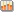 159063100%312.4 bgimc32.ru/3876124.37%111.2 bgimc32.ru/municipalnyj-jetap-vosh1799711.31%9.9 bgimc32.ru/shkolnyj-jetap-vosh125987.92%2.1 bgimc32.ru/attestaciya96756.08%12.2 bgimc32.ru/deyatelnost/kontrolnye-raboty57053.59%29.9 bgimc32.ru/vserossijskaja-olimpiada-shkolnikov33542.11%1.9 bgimc32.ru/doshkolnoe-obrazovanie27831.75%13.5 bgimc32.ru/deyatelnost27331.72%4.8 bgimc32.ru/virtualnaja-shkola24641.55%6.6 bgimc32.ru/planirovanie23191.46%4.5 bgimc32.ru/prikazy22301.40%4.7 bgimc32.ru/o-centre/kollektiv17671.11%1.5 bgimc32.ru/nachalnaya-shkola16201.02%2.0 bgimc32.ru/topics/konkursy15400.97%2.4 bgimc32.ru/kabinety15350.97%4.5 bgimc32.ru/perehod-na-distancionnoe-obuchenie-v-shkolah-anketa-dlja-uchitelej14730.93%3.9 bgimc32.ru/istorija14600.92%1.8 bgimc32.ru/jelektronnye-publikacii/russkij-jazyk-i-literatura13520.85%2.9 bgimc32.ru/fgos-oo/metodicheskie-razrabotki13510.85%0.9 bgimc32.ru/sajty-oo13050.82%2.6 bgimc32.ru/matematika11890.75%4.3 bgimc32.ru/modulnyj-seminar-dlja-vospitatelej-dou11540.73%0.1 bgimc32.ru/russkij-yazyk10250.64%1.4 bgimc32.ru/topics/uchiteljam-russkogo-jazyka-i-literatury8730.55%1.5 bgimc32.ru/topics/uchiteljam-nachalnyh-klassov8370.53%
ОбластьПосетителей% по РоссииБрянская область2093247.44%Москва1088524.67%Новосибирская область28676.50%Нижегородская область20534.65%Республика Саха (Якутия)10172.30%Республика Марий Эл9032.05%Саратовская область4821.09%Волгоградская область4090.93%Санкт-Петербург3760.85%Краснодарский край3700.84%Калужская область3000.68%Орловская область2850.65%Ростовская область1890.43%Самарская область1810.41%Свердловская область1790.41%Ярославская область1650.37%Республика Татарстан1250.28%Московская область1250.28%Красноярский край1100.25%Иркутская область1080.24%ДинамикаЗапросПереходовДоляДинамика   Всего6910100%+88.8% бгимц брянск официальный сайт360.52%+36 гимц брянск300.43%+30 гимц брянск официальный250.36%+25 брянск гмц120.17%+12 бгимц брянск официальный120.17%+12 сайт бгимнц110.16%+11 бгимнц110.16%+11 бгимц110.16%+11 брянск гимц90.13%+9 гимц брянск официальный сайт брянск80.12%+8 гимц60.09%+6 сайт гимц брянск60.09%-83.6% брянский бгимц60.09%+6 сайт гимц брянск официальный брянск40.06%-89.1% сайт гимц г брянска30.04%+3 бгимц3230.04%+3 бгимнц сайт20.03%+2№Название сайтаАдресКоличество посетителей1Методический кабинет. Индивидуальный проект http://edu-br.ucoz.com/414512Создание интерактивных учебных материаловhttps://metodik32.wordpress.com/5 1003Сайт методиста. Информатизация образованияhttp://shataev-nv.narod.ru/86314Воспитатель года -2021https://distansion.wordpress.com/300795Школьный сайт — Для администраторов школьных сайтов. Практика.https://myyo32.wordpress.com/11 9436Информационные технологии в школеhttps://sterkl32.wordpress.com/1123995500ГодПоказыПросмотры202015500012000202122002900